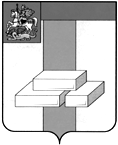 СОВЕТ ДЕПУТАТОВГОРОДСКОГО ОКРУГА ДОМОДЕДОВО МОСКОВСКОЙ ОБЛАСТИРЕШЕНИЕот    07.08.2015      №   1-4/672Об особенностях определенияналоговой базыв отношенииземельных участков	В соответствии с п.1 ст.3, п.4 ст.12, ст. 391 Налогового кодекса РФ, Федеральным законом от 06.10.2003 № 131-ФЗ «Об общих принципах организации местного самоуправления в  Российской Федерации», СОВЕТ ДЕПУТАТОВ ГОРОДСКОГО ОКРУГА РЕШИЛ:1. Установить, что при определении размера налоговой базы в отношении каждого земельного участка для индивидуального жилищного строительства, личного подсобного хозяйства, садоводства, огородничества или животноводства, а также дачного хозяйства, приобретенного физическим лицом,налогооблагаемая база уменьшается на сумму, превышающую 2000 рублей за 1 квадратный метр. 2.  Настоящее решение распространяет свое действие на отношения, возникшие с 01.01.2014 года. 3.Опубликовать настоящее решение в установленном порядке.4. Контроль за исполнением настоящего решения возложить на постоянную комиссию по бюджету, налогам и финансам (Шалаев В.А.).	Глава городского округа                                                                Л.П.Ковалевский